ДОМАШНЯЯ РАБОТА учени___ 5__ класса_________________________________-ДАВЛЕНИЕ ТВЕРДОГО ТЕЛАЗадание 1.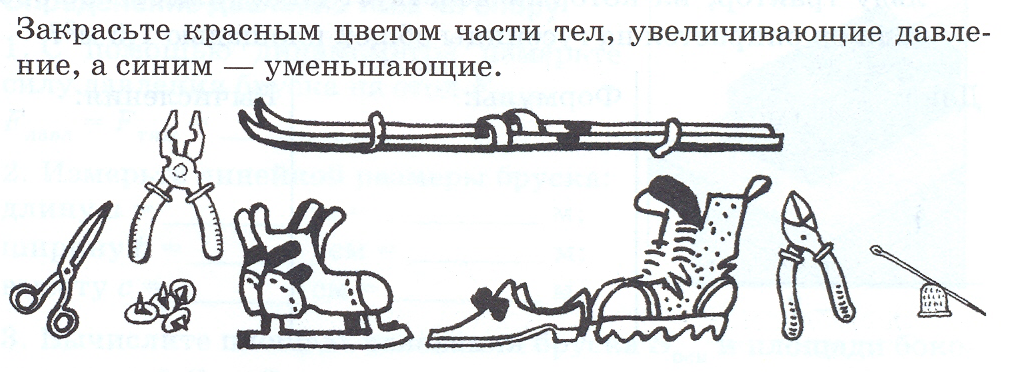 Задание 2.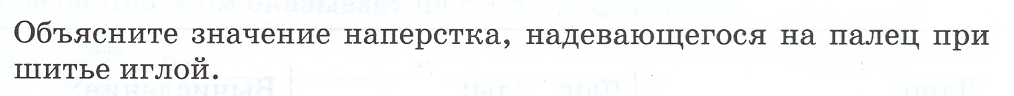 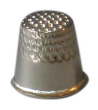 ________________________________________________________________________________________________________________________________________________________________________________________________________________________________________________________________________________________________________________________________________________________________________________________________________________________________________________________________________________________________________________________________________________________________________________________________________________________________________________________________________________________________________________________________________________________________________________________________________________________________________________________________________________________________________________________Задание 3.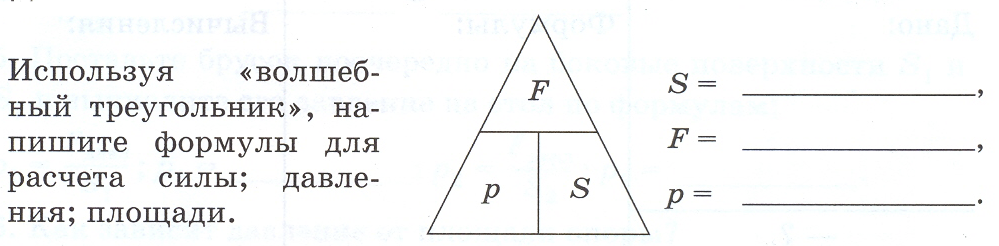 Задание 4.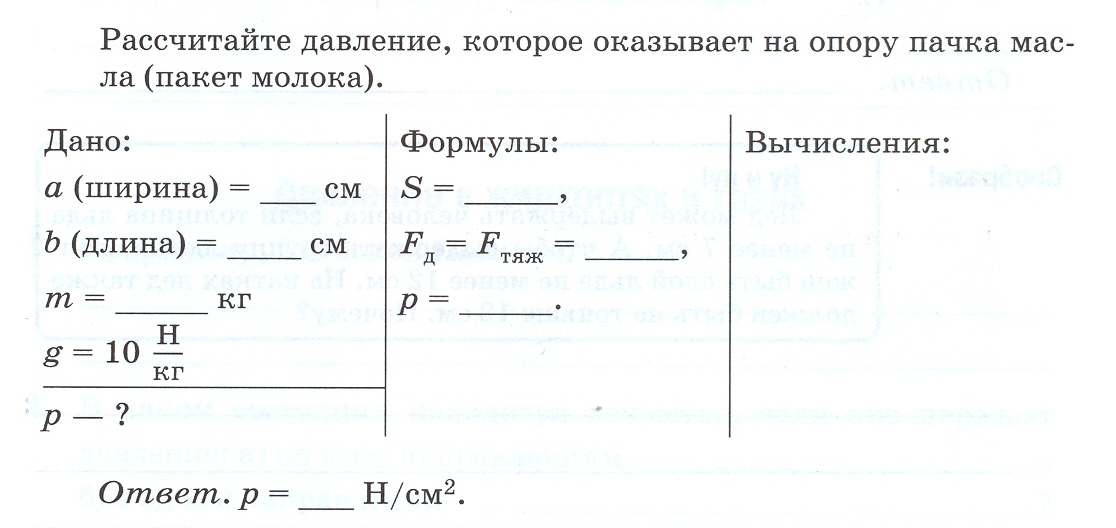 